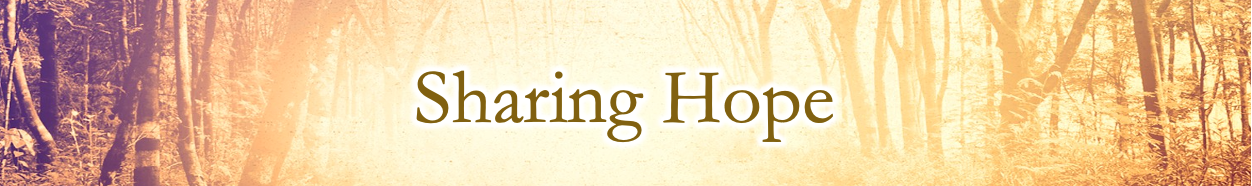 	OCTOBER 23, 2022Source text: 1 Peter 3:15Be a source of positivity for those around you. Share your goodness with others. Hope in Christ and His promises is a powerful source of motivation. Sharing yours with others may motivate them to get closer to God. 1 Peter 3:15 challenges us to be ________________ to make a _______________ to ______________ who asks us about the _____________ for the ___________ that is _____ ______.What opportunities do I have coming up that may give me opportunity to share my hope with others?	__________________________________________	__________________________________________	__________________________________________1 Peter 1:3-9 is just one of so many places to read of the substance of our hope and the power we find in it!What are some things I could share with others about my “living hope”?It reminds me of the certainty of His promises.Helps keep my trials in perspective.By sincere faith we rejoice with a joy that is hard to put into words!the LORD takes pleasure in those who fear him, in those who hope in his steadfast love.  Psalms 147:11  Closing Thought:Lord, help us to remember this life is short and the world could use so much more goodness in it. We pray that we would be faithful to look for opportunities to share our hope in Christ with others. And let us never lose sight of your promises to the faithful!“Let us hold fast the confession of our hope without wavering, for he who promised is faithful.”   Hebrews 10:23 